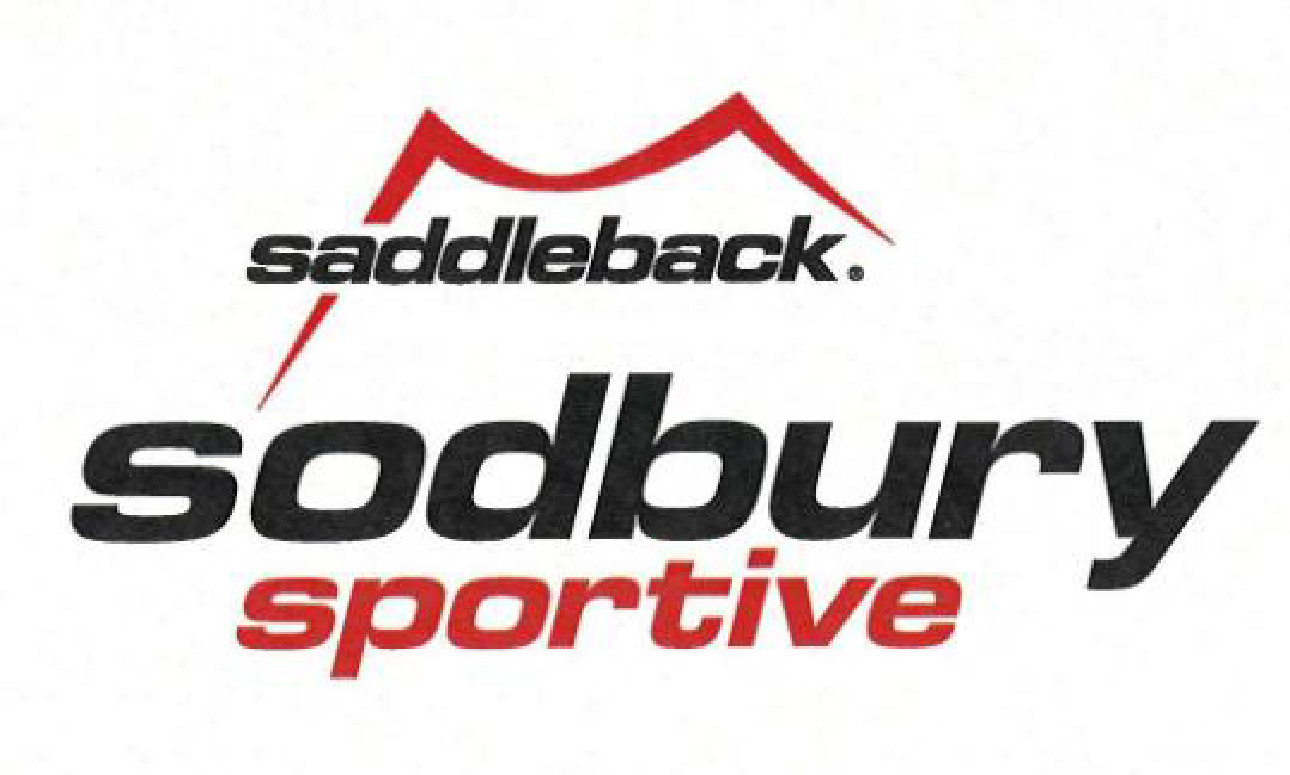 SUNDAY 21 AUGUST 2016The Sodbury Sportive (cycling event) will take place on Sunday 21 August. Starting and finishing at the Chipping Sodbury Rugby Club.Riders will be leaving from 08.00 hrs until 09.30hrs.There are three routes as shown below:30 miles via Dodington, Acton Turville, Littleton Drew, Grittleton, Luckington, Hawkesbury Upton, Horton and Yate Rocks
60 miles via Sodbury Common, Hillesley, Alderley, Leighterton, Tetbury, Kingscote, Nympsfield, Uley, Oldbury on Severn, Elberton and Yate Rocks
100 miles via Sodbury Common, Hillesley, Alderley, Leighterton, Didmarton, Grittleton, Acton Turville, Great Somerford, Charlton, Long Newnton, Cherington, Minchinhampton Common, Nailsworth, King Stanley, Frocester, Uley, Oldbury on Severn, Thornbury, Elberton and Yate Rocks
For further information please visit our website www.SodburySportive.co.uk or for approximate times when riders might be passing through your area please phone Stuart Fraser on 01454 327856We would like to thank you in advance for your co-operation and understanding for this Fund Raising event.All proceeds from the event (over £20,000 raised in 2015) go to deserving causes in the community.